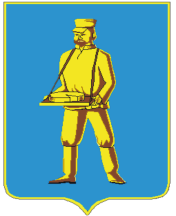 СОВЕТ ДЕПУТАТОВЛОТОШИНСКОГО МУНИЦИПАЛЬНОГО РАЙОНАМОСКОВСКОЙ ОБЛАСТИР Е Ш Е Н И Еот 25.12.2017 № 404/43О заключении контрольно-счетной палаты Лотошинского муниципального района на Проект бюджета Лотошинского муниципального района Московской области  на 2018 год и на плановый период 2019 и 2020 годовЗаслушав заключение Председателя контрольно-счетной палаты Лотошинского муниципального района на проект бюджета Лотошинского муниципального района Московской области на 2018 год и на плановый период 2019 и 2020 годов, Совет депутатов Лотошинского муниципального района Московской областир е ш и л:	 1.   Заключение на проект бюджета Лотошинского муниципального района  на 2018 год и плановый период 2019 и 2020 годов принять к сведению.           2.   Опубликовать настоящее решение в газете «Сельская новь» и разместить на официальном сайте администрации Лотошинского муниципального района. Председатель Совета депутатовЛотошинского муниципального района                                            Р.Н. СмирновГлава Лотошинского муниципального района                                                                      Е.Л. ДолгасоваВЕРНО:Разослать: депутатам–15 экз., контрольно-счетной палате, юридическому отделу,  ФЭУ, прокурору, в дело. Приложение к  решению  Совета   депутатов Лотошинского муниципального района  от 25.12.2017 № 404/43ЗАКЛЮЧЕНИЕ на проект бюджета Лотошинского муниципального районаМосковской области на 2018 годи на плановый период 2019 и 2020 годов«30»   ноября  2017г.1. Общие положенияВ соответствии с Бюджетным кодексом Российской Федерации, Федеральным законом  от 06.10.2003 года №131-ФЗ «Об общих принципах организации местного самоуправления в Российской Федерации», Федеральным Законом от 07.02.2011 6-ФЗ «Об общих принципах организации и деятельности контрольно-счетных органов субъектов Российской Федерации и муниципальных образований», Уставом муниципального образования «Лотошинский муниципальный район Московской области», Положением «О контрольно-счетной палате Лотошинского муниципального района Московской области», утвержденным решением Совета депутатов Лотошинского муниципального района Московской области от 27.10.2011г. №294/30, Положением «О бюджетном процессе в Лотошинском муниципальном районе Московской области», утвержденным решением Совета депутатов Лотошинского муниципального района Московской области от 24.10.2014 г. № 9/2, Планом работы Контрольно-счетной палаты Лотошинского муниципального района на 2017 год, Контрольно-счетной палатой Лотошинского муниципального района проведена экспертиза проекта бюджета Лотошинского муниципального района Московской области на 2018 год и плановый период 2019 и 2020 годов (далее – Проект бюджета).Цель проведения экспертизы – определение достоверности и обоснованности показателей формирования проекта решения о бюджете, определение соответствия данного Проекта бюджета,  документам, представленным с Проектом бюджета, действующему бюджетному законодательству и Положению «О бюджетном процессе в Лотошинском муниципальном районе Московской области».Проект решения Совета Депутатов Лотошинского муниципального района «О бюджете Лотошинского муниципального района Московской области на 2018 год и плановый период 2019 и 2020 годов» (далее - проект решения о Бюджете) размещен в средствах массовой информации 23.11.2017 года, а именно на официальном сайте Лотошинского муниципального района (http://xn--e1afijda1a3cyb.xn--p1ai/), что соответствует принципу прозрачности (открытости), установленному статьей 36 Бюджетного кодекса Российской Федерации.Проект решения о Бюджете, а также документы и материалы, предоставляемые одновременно с ним, внесены в Совет депутатов Лотошинского муниципального района 15.11.2017 года (письмо Главы Лотошинского муниципального района от 15.11.2017г. №1/48-22760), что соответствует статье 7 Положения о бюджетном процессе в Лотошинском муниципальном районе Московской области.Проект решения о Бюджете, а также документы и материалы, предоставляемые одновременно с ним, поступили в контрольно-счетную палату 15.11.2017 года (письмо Главы Лотошинского муниципального района от 15.11.2017г. №1/29-2275). Состав документов и материалов, представленных одновременно с проектом решения о Бюджете, в целом соответствует перечню, установленному статьей 184.2 Бюджетного кодекса Российской Федерации и статьей 9 Положения о бюджетном процессе.Состав показателей, представляемых для утверждения в проекте решения о Бюджете, соответствует требованиям статьи 184.1   Бюджетного кодекса Российской Федерации и статьи 8 Положения о бюджетном процессе.Представленный проект решения о Бюджете составлен сроком на три года (очередной финансовый год и плановый период), что соответствует статье 169  Бюджетного кодекса Российской Федерации.При подготовке заключения Контрольно-счетной палатой Лотошинского муниципального района использовались программные документы по вопросам экономической и бюджетной политики, действующие федеральные, областные и нормативно-правовые акты муниципального района, устанавливающие бюджетные, налоговые и иные правоотношения, оказывающие влияние на формирование бюджета Лотошинского муниципального района. В нарушение статей 169, 184 Бюджетного кодекса Российской Федерации, пункта 2 статьи 6 Положения о бюджетном процессе в Лотошинском муниципальном районе в администрации Лотошинского муниципального района отсутствует порядок составления проекта  бюджета. 
2. Анализ прогноза социально-экономического развития муниципального образования на очередной финансовый год и на плановый периодПрогноз социально-экономического развития Лотошинского муниципального района на 2018-2020 годы (далее – прогноз) представлен одновременно с проектом решения о Бюджете.Нормативный правовой акт Администрации Лотошинского муниципального района об одобрении прогноза (Постановление Главы Лотошинского муниципального района от 31.08.2017 года №1306) в средствах массовой информации опубликован, что соответствует требованиям статьи 36 Бюджетного кодекса Российской Федерации.Прогноз разработан на трехлетний период, что соответствует требованиям статьи 173 Бюджетного кодекса Российской Федерации.Прогноз социально-экономического развития Лотошинского муниципального района на период до 2020 года учитывает итоги социально - экономического развития района предыдущего периода, представленные органами статистики, и результаты выполнения мероприятий Программы комплексного социально-экономического развития Лотошинского  муниципального района на 2015-2019 годы. Стратегические цели, заявленные в Комплексной Программе социально-экономического развития Лотошинского муниципального района на 2015-2019 гг. соответствуют приоритетам развития Московской области. Прогноз на 2018 год и на период до 2020 года разработан в двух вариантах развития:- первый вариант (базовый) отражает сложившуюся тенденцию развития экономики муниципального района;- второй вариант (умеренно-оптимистичный) предполагает улучшение инвестиционного климата, создание условий для более устойчивого долгосрочного роста и раскрытия потенциальных возможностей для развития всех секторов экономики района.Основные показатели прогноза социально-экономического развития Лотошинского муниципального района, влияющие на параметры бюджета муниципального района, приведены в следующей таблице:На основе сопоставления фактических показателей социально-экономического развития Лотошинского муниципального района за предыдущий год с ожидаемыми итогами текущего финансового года и с показателями прогноза социально-экономического развития на 2018 год и на плановый период 2019 и 2020 годов проведены проверка и анализ обоснованности и достоверности показателей прогноза.Оценка параметров основных показателей социально-экономического развития за 2017 год соответствует наблюдаемой с начала 2017 года тенденции роста индекса промышленного производства, оборота розничной торговли, среднемесячной заработной платы, объема платных услуг населению.Проведенный анализ прогноза социально-экономического развития Лотошинского муниципального района показал достаточную надежность его показателей в соответствии с принципом достоверности бюджета, установленным статьей 37 Бюджетного кодекса Российской Федерации.С учетом параметров прогноза социально-экономического развития территории в 2018-2020 годах определены и основные характеристики  бюджета  Лотошинского муниципального района на 2018 год и на плановый период 2019-2020 годов.Бюджет Лотошинского муниципального района Московской области на 2018 год и на плановый период 2019-2020 годов сформирован на основе умеренно оптимистического прогноза социально-экономического развития Лотошинского муниципального района Московской области на 2018 - 2020 годы, предполагающего улучшение инвестиционного климата, реализацию мер по стимулированию экономического роста и модернизации, повышению эффективности расходов бюджета Лотошинского муниципального района Московской области. 3. Основные характеристики бюджета Лотошинского муниципального района на 2019  год и на плановый период 2019 и 2020 годов.В статье 1 проекта решения о Бюджете предлагается утвердить основные характеристики бюджета Лотошинского муниципального района  на 2018 год и на плановый период 2019 и 2020 годов.Согласно Бюджетному кодексу Российской Федерации составление проекта бюджета на очередной финансовый год и плановый период должно осуществляться с учетом исполнения бюджета в отчетном финансовом году и ожидаемого исполнения в текущем финансовом году.Оценка ожидаемого исполнения бюджета, представленная в составе документов и материалов к проекту решения о Бюджете (далее – оценка ожидаемого исполнения бюджета), подготовлена без учета решения Совета Депутатов Лотошинского муниципального района от 26.10.2017 года № 341/41 «О внесении изменений в решение Совета Депутатов Лотошинского муниципального района от 23.12.2016 года № 277/31 «О бюджете Лотошинского муниципального района на 2017 год и плановый период 2018 и 2019 годов».Показатели утвержденного плана Бюджета 2017 года по доходам в нарушение статьи 217.1  Бюджетного кодекса Российской Федерации, Порядка составления и ведения кассового плана исполнения бюджета Лотошинского муниципального района не соответствуют решению о бюджете района в действующей редакции.Данные об основных параметрах бюджета Лотошинского муниципального района на 2016-2020 годы представлены в таблице:*данные приведены на основании оценки ожидаемого исполнения бюджета Лотошинского муниципального района на текущий финансовый год представленной  к проекту решения о Бюджете.В соответствии с представленным проектом решения о Бюджете в 2018 году предусматривается снижение доходов бюджета Лотошинского муниципального района относительно ожидаемого исполнения бюджета в 2017 году на 17,7%, в 2019 году относительно прогноза 2018 года – уменьшение на 1,3%, в 2020 году относительно прогноза 2019 года – увеличение на 1,7%. За 2018-2020 годы доходы бюджета Лотошинского муниципального района снизятся на 17,5% относительно оценки ожидаемого исполнения бюджета 2017 года.Согласно представленного проекта решения о Бюджете объем расходов бюджета Лотошинского муниципального района запланирован в 2018 году с уменьшением общего объема расходов по отношению к ожидаемому исполнению бюджета 2017 года на 17,2%, в 2019 году – с уменьшением общего объема расходов по отношению к прогнозу 2018 года на 1,6%, в 2020 году – с увеличением общего объема расходов по отношению к 2019 году на 2,1%.В статье 1 проекта решения о Бюджете предлагается утвердить условно утвержденные расходы бюджета Лотошинского муниципального района на 2019 год в объеме 9 881,5 тыс. рублей или 1,6% общего объема расходов, на 2020 год – в объеме 19 119,8 тыс. рублей или 2,97% общего объема расходов, что соответствует требованиям статьи 184.1. Бюджетного кодекса российской Федерации.Дефицит бюджета Лотошинского муниципального района предлагается утвердить в 2018 году в объеме 3000,0 тыс. рублей (1,17% к общей сумме доходов без учета безвозмездных платежей), в 2019 году – 1 500,0 тыс. рублей, в 2020 году – 4000,0 тыс. рублей,  что не превысит 5 % к общей сумме доходов без учета безвозмездных поступлений и отчислений, поступающих по дополнительному нормативу. Таким образом, дефицит местного бюджета не превышает ограничения, установленные статьей 92.1 Бюджетного кодекса Российской Федерации.Объемы бюджетных ассигнований, направляемых на исполнение публичных нормативных обязательств, в структуре расходов бюджета Лотошинского муниципального района составят: в 2018 году – 30 165,4 тыс. рублей (4,7% от общего объема расходов), в 2019 году – 31 267,1 тыс. рублей (5,0%), в 2020 году – 32 621,9 тыс. рублей (5,1%).  Анализ публичных нормативных обязательств, а также бюджетных ассигнований на исполнение публичных нормативных обязательств на 2018-2020 годы проводился на основании нормативных правовых актов Российской Федерации и Московской области, в том числе с учетом информации, представленной Финансово-экономическим управлением Администрации Лотошинского муниципального района по перечню публичных нормативных обязательств, подлежащих исполнению за счет средств бюджета.Бюджетные ассигнования, направляемые на исполнение публичных нормативных обязательств в  2017-2020 годах по разделам классификации расходов, представлены ниже:В рамках указанного раздела расходы на исполнение отдельных публичных нормативных обязательств направлены на: Источники внутреннего финансирования дефицита бюджета Лотошинского муниципального района представлены в приложениях №10 к проекту бюджета района.Источники финансирования дефицита бюджета муниципального района по видам соответствуют статье 96 Бюджетного кодекса Российской Федерации.Основным источником финансирования дефицита бюджета Лотошинского муниципального района на 2018 год и на плановый период 2019 и 2020 годов являются кредиты, полученные от кредитных организаций в валюте Российской Федерации, в том числе:- 2018 год – в объеме 33 000,0 тыс. руб.;- 2019 год – в объеме 33 000,0 тыс. руб.;- 2020 год – в объеме 33 000,0 тыс. руб.Погашение кредитов кредитных организаций запланировано в 2018 - 2020 годах в объеме 33 000,0 тыс. рублей ежегодно.Кроме того, в составе источников внутреннего финансирования дефицита бюджета на 2018 год и плановый период 2019 и 2020 годов включены изменения остатков средств на счетах по учету средств бюджета в следующем размере:- 2018 год – 3 000,0 тыс. руб.;- 2019 год – 1 500,0 тыс. руб.;- 2020 год – 4 000,0 тыс. руб.Администраторами источников финансирования дефицита бюджета Лотошинского муниципального района согласно приложение №3 к проекту бюджета района является Администрация Лотошинского муниципального района.Согласно статье 33 Бюджетного кодекса соблюден принцип сбалансированности бюджета Лотошинского муниципального района,  объем предусмотренных бюджетом расходов  соответствует суммарному объему доходов бюджета и поступлений источников финансирования его дефицита.В Проекте бюджета доходы и расходы бюджета, источники финансирования дефицита бюджета сгруппированы в соответствии с Приказом Минфина России от 01.07.2013 года №65н «Об утверждении Указаний о порядке применения бюджетной классификации Российской Федерации» (в редакции изменений и дополнений).           Значения всех характеристик бюджета, указанных в текстовой части проекта решения о бюджете соответствует значениям этих показателей в табличной части проекта.4. Доходная часть Проекта бюджета  Лотошинского муниципального района на 2018 год и на плановый период 2019 и 2020 годовПредлагаемые к утверждению проектом решения о Бюджете объемы доходов бюджета Лотошинского муниципального района на 2018-2020 годы, в основном определены, исходя из ожидаемого поступления доходов в 2017 году, и на основании прогноза социально-экономического развития муниципального района на 2018-2020 годы, с учетом изменений налогового и бюджетного законодательства Российской федерации в соответствии с Основными направлениями бюджетной и налоговой политики  Лотошинского муниципального района на 2018-2020 годы, представленными одновременно с проектом решения о Бюджете.В составе материалов и документов к проекту решения о Бюджете представлен Реестр источников доходов бюджета Лотошинского муниципального района на 2018 год и плановый период 2019-2020 годов. Статьей 47.1 Бюджетного кодекса Российской федерации установлено, что  реестры источников доходов реестры местных бюджетов формируются и ведутся в порядке, установленном местной администрацией. Однако на дату внесения Администрацией Лотошинского муниципального района в Совет Депутатов Лотошинского муниципального района проекта решения о Бюджете, нормативный правовой акт Администрации Лотошинского муниципального района, определяющий порядок формирования и ведения реестра источников доходов, не принят.Отраженные в проекте решения о Бюджете доходы отнесены к группам, подгруппам и статьям классификации доходов бюджета Российской Федерации по видам доходов в соответствии с положениями Бюджетного кодекса Российской Федерации и  Приказа Минфина России от 01.07.2013г. № 65н «Об утверждении Указаний о порядке применения бюджетной классификации Российской Федерации».В представленном проекте бюджета  доходы на  2018 год предусмотрены в  сумме 636 781,1 тыс. рублей, в том числе объем налоговых и  неналоговых доходов в сумме 255 671,9 тыс. рублей и безвозмездные поступления в  сумме  381 109,2 тыс.  рублей, в том числе безвозмездные поступления от других бюджетов бюджетной системы Российской Федерации 381 109,2 тыс. рублей (59,8% от общей суммы доходов бюджета). Доля налоговых  и  неналоговых  доходов – 40,2 % от общей  суммы доходов  проекта бюджета  на  2018 год. В соответствии с проектом решения о Бюджете в 2018 году относительно ожидаемого исполнения бюджета Лотошинского муниципального района в 2017 году прогнозируется снижение доходов бюджета  на 17,7%, в  2019  году относительно прогноза 2018 года снижение составит 1,3%, в 2020 году относительно прогноза 2019 года прогнозируется рост доходов на 1,7%.Прогноз поступлений доходов Лотошинского муниципального района в 2019 году составит 628 320,3 тыс. рублей, в 2020 году – 638 832,6 тыс. рублей.Доходы бюджета Лотошинского муниципального района в 2018 году будут сформированы в основном из безвозмездных поступлений, доля которых составляет 59,8%. Доля налоговых и неналоговых платежей составляет соответственно 40,1%. Прогноз поступлений налоговых и неналоговых доходов бюджета Лотошинского муниципального района на 2018 год составляет 252 278,9 тыс. рублей, увеличение к ожидаемым поступлениям к 2017 году составит 3 393,0 тыс. рублей (за счет планируемого увеличения налога на доходы физических лиц).В структуре налоговых и неналоговых доходов бюджета Лотошинского муниципального района лидирующее место занимают федеральные налоги (акцизы, налог на доходы физических лиц) и налоги на совокупный доход (налог, взимаемый в связи с применением упрощенной системы налогообложения), на долю которых приходится 80,6 процентов поступлений или 205 971,9 тыс. рублей.В структуре доходов бюджета Лотошинского муниципального района Московской области по–прежнему первое место занимают безвозмездные поступления от других бюджетов бюджетной системы Российской Федерации, на долю которых приходится 59,8 процентов (381 109,2 тыс. руб.) от всех доходов бюджета района, что ниже  2017 года на 18 098,6 тыс. руб. Анализ   структуры   доходов   бюджета   Лотошинского муниципального района  представлен в таблице (в тыс. рублях):Динамика объема доходов бюджета муниципального образования  «Лотошинский муниципальный район Московской области» в 2018 году и плановом периоде 2019 и 2020 годов сложилась следующим образом:Таким образом, проектом решения прогнозируется увеличение доли налоговых и неналоговых доходов в 2018 - 2020 годах и уменьшение доли поступлений межбюджетных трансфертов (безвозмездных поступлений).Объем налоговых и неналоговых доходов определен по всем доходным источникам по нормативам, закрепленным за бюджетами районов Бюджетным кодексом Российской Федерации. Налоговые доходы в общем объеме поступлений на 2018 год планируются в сумме 208 163,9 тысяч рублей, что на 9 921,1 тыс. рублей или на 4,6% больше ожидаемых показателей 2017 года, в 2019 году – 219 685,3 тыс. рублей с ростом к 2018 году на 5,5%, в 2020 году – 232 778,3 тыс. рублей с ростом к 2019 году на 6,0%.  Удельный вес налоговых доходов в доходах бюджета Лотошинского  муниципального района составляет на 2018 год – 32,7%, на 2019 год – 35,0%, на 2020 год – 36,4%. Налоговые доходы подразделяются на (в тыс. рублях):Основную долю в налоговых доходах составляет Налог на доходы физических лиц: в 2018 году – 86,6%, в 2019 году – 87,6%, в 2020 году – 88,7%.Налог на доходы физических лицПрогноз поступлений в бюджет Лотошинского муниципального района налога на доходы физических лиц определен, исходя из оценки объема совокупного дохода налогоплательщиков в 2017 году, в составе которого учтен фонд заработной платы в размере 1 215,6 млн. рублей.Прогноз совокупного дохода на 2017 год рассчитан на основе оценки совокупного дохода в 2016 году с учетом темпов роста фонда заработной платы, предусмотренных прогнозом социально-экономического развития Лотошинского муниципального района, а также с учетом поступлений задолженности по данному налогу. В результате доходы от поступления налога в 2018 году в бюджет Лотошинского муниципального района составят 180 223,9 тыс. руб., в том числе налог на доходы физических лиц с доходов, полученных физическими лицами, являющимися иностранными гражданами, осуществляющими трудовую деятельность по найму у физических лиц на основании патента составит 1 185,0 руб.Поступления налога на доходы физических лиц в бюджет Лотошинского муниципального района прогнозируются в 2019 году в сумме 192 479,3 тыс. руб., в том числе налог на доходы физических лиц с доходов, полученных физическими лицами, являющимися иностранными гражданами, осуществляющими трудовую деятельность по найму у физических лиц на основании патента составит 1 265,6 тыс. руб., в 2020 году 206 530,3 тыс. руб., в том числе налог на доходы физических лиц с доходов, полученных физическими лицами, являющимися иностранными гражданами, осуществляющими трудовую деятельность по найму у физических лиц на основании патента составит 1 358,0 тыс. руб. Акцизы по подакцизным товарам (продукции), производимым на территории Российской Федерации.Прогноз поступления акцизов на дизельное топливо, моторные масла для дизельных и (или) карбюраторных (инжекторных) двигателей, автомобильный бензин и акцизов на прямогонный бензин рассчитан с учетом увеличения ставок акцизов и изменения нормативов распределения акцизов в бюджет Лотошинского муниципального района Московской области и определен на 2018 год в сумме 5 799,0 тыс. руб., в том числе в 2019-2020 годах – 5 799,0 тыс. рублей соответственно. Акцизы на нефтепродукты, зачисляемые в бюджет Лотошинского муниципального района, являются источниками бюджетных ассигнований Дорожного фонда Лотошинского муниципального района.Налоги на совокупный доход:В 2018 году запланировано поступление налогов на совокупный доход в объеме 19 949,0 тыс. рублей (снижение к ожидаемым поступлениям 2017 года на 2 869,0 тыс. рублей или на 12,6%), в 2019 году -19 215,0 тыс. рублей (96,3% прогноза 2018 года), в 2020 году – 18 257,0 тыс. рублей (95,0% прогноза 2019 года).Налог, взимаемый в связи с применением упрощенной системы налогообложенияПрогнозные показатели на 2018 год в бюджет Лотошинского муниципального района налога, взимаемого в связи с применением упрощенной системы налогообложения, определены из начисленного налога налоговыми органами в 2016 году с применением  коэффициента, учитывающего увеличение налогооблагаемой базы, а также поступлений задолженности по данному налогу, в сумме 11 997,0 тыс. руб., в 2019 году – 12 000,0 тыс.  руб., в 2020 году – 12 200,0 тыс.  руб.Налог, взимаемый в связи с применением патентной системы налогообложенияПрогнозные показатели налога, взимаемого в связи с применением патентной системы налогообложения, определены из оценки количества патентов и средней стоимости патента на одного индивидуального предпринимателя в год с применением коэффициента, учитывающего изменение потребительских цен.  Поступления налога в 2018 году прогнозируются в сумме 833,0 тыс. рублей, в 2019 году – 900,0 тыс. рублей, в 2020 году – 950 тыс. рублей.Единый налог на вмененный доход для отдельных видов деятельностиРасчет прогнозных показателей по единому налогу на вмененный доход для отдельных видов деятельности произведен исходя из начисленного налога налоговыми органами в 2016 году с применением коэффициента, учитывающего динамику изменений налоговой базы на 2017 год.Прогнозные показатели на 2018 год определены в размере 7 101,0 тыс. руб., на 2019 год – 6 297,0 тыс. руб., на 2020 год – 5 089,0 руб.Проектом решения о Бюджете планируется снижение поступления налога в 2018 году к ожидаемому поступлению 2017 года на 21,1%, в 2019 году к 2018 году на 11,3%, в 2020 году к 2019 году на 19,1%.В пояснительной записке к проекту решения о Бюджете отмечено, что расчет плановых значений основан на показателях проекта бюджета Московской области на 2018 год и плановый период 2019 и 2020 годов. В документах и материалах, представленных одновременно с проектом решения о бюджете, расчет прогноза поступлений налога не представлен.По ожидаемым итогам исполнения бюджета Лотошинского муниципального района за 2017 год поступление данного налога составит 9000,0 тыс. рублей. При этом согласно прогноза социально-экономического развития Лотошинского муниципального района на 2018-2020 годы наблюдается рост количества малых предприятий и их доля оборота в общем обороте организаций. Также предполагается рост площади торговых объектов предприятий розничной торговли и увеличение объема бытовых услуг населению. Согласно прогнозу индексов дефляторов до 2020 года, разработанных Минэкономразвития России и рекомендованных для разработки прогноза социально-экономического развития.  Значение коэффициента-дефлятора повышено на 2018 год  с показателя 1,798 до 1,868. В планах Минэкономразвития повышение ЕНВД в 2018 году составит  3,9%. Данный показатель основан на повышении уровня инфляции, который согласно прогнозам составит 4% (+0,8% по сравнению с 2017 годом). Таким образом, по мнению контрольно-счетной палаты, снижение динамики плановых значений по поступлению ЕНВД на 2018-2020 годы не обосновано.Единый сельскохозяйственный налогОбщий объем поступлений налога на 2018 год определен в сумме 18,0 тыс. руб. исходя из оценки налогооблагаемой базы по единому сельскохозяйственному налогу на 2017 год и с применением ставки налога в размере 6 процентов.Прогноз поступлений единого сельскохозяйственного налога в бюджет Лотошинского муниципального района на 2019-2020 годы определен в сумме 18,0 тыс.рублей ежегодно.Государственная пошлинаПрогнозные показатели по государственной пошлине определены к поступлениям в бюджет Лотошинского муниципального района в 2018 году в размере 2 192,0 тыс. руб., в 2019 - 2020 годах в размере 2 192,0 тыс. рублей соответственно.Прогнозные показатели по государственной пошлине по делам, рассматриваемым в судах общей юрисдикции, мировыми судьями (за исключением  Верховного Суда РФ) и государственной пошлине за выдачу разрешения на установку рекламной конструкции, зачисляемой в бюджет Лотошинского муниципального района в соответствии с бюджетным законодательством, определены по данным главных администраторов и из динамики поступлений.Неналоговые доходы в общем объеме поступлений на 2018 год составляют 47 508,0 тысяч рублей, в 2019 году – 38 514,5 тыс. рублей, в 2020 году – 38 912,8 тыс. рублей. Удельный вес неналоговых доходов в доходах бюджета Лотошинского муниципального района в 2018 году составляет  – 7,5%, в 2019 году – 6,1%, в 2020 году – 6,1%.           Основную долю в неналоговых доходах составляют Доходы от использования имущества, находящегося в государственной и муниципальной собственности.Основные поступления по указанной подгруппе доходов формируются за счет доходов от арендной либо иной платы за передачу в возмездное пользование муниципального имущества. Прогнозные показатели определены на основании данных Комитета по управлению имуществом в части доходов от использования муниципального имущества, отдела архитектуры и градостроительства Администрации Лотошинского муниципального района (в части платы за размещение рекламы).В структуре неналоговых доходов доходы от использования имущества, находящегося в государственной и муниципальной собственности, составляют в 2018 году – 28,7% или 13 627,2 тыс. рублей, в 2019 году – 38,9% или 14 999,5 тыс. рублей, в 2020 году – 40,7% или 15 821,1 тыс. рублей.В 2018 году прогноз поступления доходов от использования имущества ниже на 2 580,8 тыс. рублей по сравнению  с ожидаемым поступлением за 2017 год. В представленном проекте значительно уменьшены значения доходов, получаемых в виде арендной платы за земельные участки, государственная собственность на которые не разграничена  - на 50% или на 1 605,3 тыс. рублей. Платежи от государственных и муниципальных унитарных предприятий сокращены на 85,9% или на 982,5 тыс. рублей.Анализ представленной Комитетом по управлению имуществом Администрации Лотошинского муниципального района информации по прогнозу доходов от использования и распоряжения имуществом, находящимся в собственности Лотошинского муниципального района, с учетом утвержденной Методики прогнозирования доходов бюджета Лотошинского муниципального района, администрируемых Администрацией Лотошинского муниципального района (далее Методика прогнозирования) , показал следующее.Расчет прогнозных показателей производился методом анализа статистических данных за предшествующие годы. Методика прогнозирования доходов не применялась. В документах и материалах, представленных одновременно с проектом решения о бюджете, расчет прогноза поступлений доходов не представлен.Таким образом, не представляется возможным оценить достоверность и максимально возможный уровень собираемости данных доходных источников бюджета Лотошинского муниципального района в планируемом периоде.Доходы, получаемые в виде арендной платы за земельные участки, государственная  собственность на которые не разграничена, и  арендной платы за земли после разграничения государственной собственности на землю, а также средства от продажи права на заключение договоров аренды указанных земельных участков (за исключением земельных участков бюджетных и автономных учреждений)Поступления в бюджет Лотошинского муниципального района Московской области арендной платы за земельные участки, государственная собственность на которые не разграничена, и земли после разграничения государственной собственности на землю, средств от продажи права на заключение договоров аренды указанных земельных участков определены на 2018 год в размере   6 240,1 тыс. руб., на плановый период 2019 года – 6 856,3 тыс. руб., 2020 года - 7 543,3 тыс. руб.Прогноз поступлений в бюджет муниципального района арендной платы за земельные участки, находящиеся в собственности муниципальных районов определен на 2018 год в размере 843 226 руб., на плановый период 2019 года –    876 954  руб., 2020 года – 912 033 руб.Доходы от сдачи в аренду имущества, составляющего  казну муниципального района (за исключением земельных участков)Прогноз поступлений доходов от сдачи в аренду имущества, составляющего казну муниципального района, определен на 2018 год в сумме 4 460,0 тыс.  руб., на плановый период 2019 года – 4 460,0 тыс. руб., 2020 года – 4 460,0 тыс. руб.Доходы от перечисления части прибыли государственныхи муниципальных унитарных предприятий,остающейся после уплаты налогов и обязательных платежейПоступления части прибыли муниципальных унитарных предприятий, остающейся после уплаты налогов и обязательных платежей, на 2018 год планируются в размере 161,8 тыс.  руб. или 14,1% ожидаемого исполнения 2017 года, на плановый период 2019 года –  780,9 тыс. руб. (в 4,8 раза выше прогноза 2018 года), 2020 года – 912,0 тыс. рублей (116,7% к прогнозу 2019 года).В соответствии с требованиями Методики прогнозирования расчет сумм прогнозируемых  поступлений производится исходя из прогнозируемых сумм чистой прибыли, представленных муниципальными унитарными предприятиями с применением норматива отчисления от прибыли, установленного решением Совета депутатов Лотошинского муниципального района.В настоящее время из 8 действующих муниципальных унитарных предприятий по 4 ведется процедура ликвидации. По данным Комитета по управлению имуществом прогнозируемые поступления от прибыли муниципальных унитарных предприятий рассчитаны в размере в 2018 году – 268,5 тыс. рублей, в 2019 году – 268,3 тыс. рублей, в 2020 году – 268,8 тыс. рублей.Прогноз, представленный в проекте решения о Бюджете, не соответствует прогнозу поступлений, представленных Комитетом по управлению имуществом. Обоснования расчетов прогноза указанного вида доходов в проекте Бюджета разработчиками не представлены. Таким образом, установлено завышение суммы прогноза указанного вида доходов.Прочие доходы от использования имущества и прав, находящихся в государственной и муниципальной собственностиПрогноз поступлений в бюджет Лотошинского муниципального района Московской области прочих доходов от использования имущества и прав, находящихся в государственной и муниципальной собственности, на 2018 год определен в сумме 1 922,1 тыс. руб. или 126,6% от ожидаемого поступления за 2017 год, в том числе от размещения рекламных конструкций – 253,6 тыс. руб. На плановый период 2019 года – 2 025,4 тыс.  руб. или 105,4% к 2018 году, в том числе от размещения рекламных конструкций – 356,9 тыс. руб., 2020 года – 1 993,7 тыс. руб. или 98,4% к 2019 году, в том числе от размещения рекламных конструкций – 325,3 тыс. рублей.Плата за негативное воздействие на окружающую средуПрогноз платы за негативное воздействие на окружающую среду в бюджет Лотошинского муниципального района Московской области определен по данным администратора доходов - Департаментом Федеральной службы по надзору в сфере природопользования по Центральному федеральному округу на 2018 год в объеме 879,0 тыс. руб. с учетом норматива зачисления платы за негативное воздействие на окружающую среду в бюджет района в соответствии с бюджетным законодательством Российской Федерации, а также согласно динамике поступлений в бюджет, на плановый период 2019 года – 629,0 тыс.руб., 2020 года – 629,0 тыс. руб.Доходы от оказания платных услуг (работ) и компенсациизатрат государстваПоступление доходов от оказания платных услуг (работ) и компенсации затрат государства на 2018 год определены по данным главных администраторов доходов и оцениваются в размере 8 439,3  руб. (в том числе компенсация затрат бюджетов муниципальных районов в сумме 120,0 тыс. рублей) или 66,7% к ожидаемому исполнения за 2017 год, на плановый период 2019 года – 8 443,3 тыс.  руб. (в том числе компенсация затрат бюджетов муниципальных районов в сумме 120,0 руб.), 2020 года – 8 447,8 тыс.  руб. (в том числе компенсация затрат бюджетов муниципальных районов в сумме 120,0 тыс. руб.).Сокращение суммы доходов от оказания платных услуг обусловлено сокращением видов платных услуг, в том числе по взиманию родительской платы за питание детей общеобразовательных учреждений.Доходы от продажи материальных и нематериальных активовПрогнозируются на 2018 год к поступлению в бюджет Лотошинского муниципального района Московской области в сумме 17 019,9 тыс.  руб. или 104% к ожидаемому исполнения за 2017 год, на плановый период 2019 года – 7 921,8 тыс. рублей или 46,5% к 2018 году, 2020 года – 7 494,0 тыс. рублей или 94,6% к 2019 году.В пояснительной записке к проекту решения о Бюджете отмечено, что плановые показатели по доходам от продажи материальных и нематериальных активов определены на основании данных главного администратора доходов бюджета - Комитета по управлению имуществом администрации Лотошинского муниципального района.Согласно информации Комитета по управлению имуществом, а так же в соответствии с проектом Прогнозного плана приватизации имущества, находящегося в собственности Лотошинского муниципального района на 2018 год, планируется продажа имущества (недостроенный жилой дом по ул. Калинина). В случае успешной реализации на торгах поступление денежных средств в бюджет муниципального района составит 10 000,0 тыс. рублей.Однако, согласно данных  Комитета по управлению имуществом прогнозируемые поступления от реализации земельных участков, государственная собственность на которые не разграничена и которые расположены в границах городских поселений, рассчитаны в размере в 2018 году – 4  420,1 тыс. рублей, в 2019 году – 4 862,1 тыс. рублей, в 2020 году – 5 348,3 тыс. рублей.Прогноз, представленный в проекте решения о Бюджете, не соответствует прогнозу поступлений, представленных Комитетом по управлению имуществом. И предлагается к утверждению в 2018 году -2 210,0 тыс. рублей, в 2019 году – 2 431,0 тыс. рублей, в 2020 году – 1 674,1 тыс. рублей. Обоснования расчетов прогноза указанного вида доходов в проекте Бюджета разработчиками не представлены. Таким образом, установлено занижение суммы прогноза указанного вида доходов.Штрафы, санкции, возмещение ущербаПрогноз поступлений штрафов, санкций, возмещение ущерба на 2018 год определен в сумме 5 519,7 тыс. руб., на плановый период 2019 года – 4 498,0 тыс.  руб., 2020 года –  4 498,0 тыс. руб. Плановые показатели определены согласно динамике поступлений доходов в бюджет.Безвозмездные поступленияБезвозмездные поступления от других бюджетов бюджетной системы Российской Федерации определены на 2018 год в сумме 381 109,2 тыс. рублей, на плановый период 2019 года – 370 120,5 тыс. руб., 2020 года – 367 141,5 тыс. руб., в том числе: дотации –  на 2018 год – 112 387,0 тыс. руб., 2019 год – 107 027,0 тыс. руб., 2020 год –  99 202,0 тыс. рублей; субсидии – на 2018 год – 1 435,0 тыс. руб., 2019 год – 1 446,0 тыс. руб., 2020 год – 1 458,0 тыс. руб.;  субвенции – на 2018 год  - 264 671,0 тыс. руб., 2019 год – 259 367,0 тыс. руб., 2020 год – 264 201,0 тыс.  руб.; иные межбюджетные трансферты – на 2018 год – 2 616,2 тыс. руб.,  2019 год –  2 280,5 тыс. руб., 2020 год –  2 280,5 тыс. руб.3. Расходная часть Проекта бюджета Условия формирования расходов бюджета предусмотрены статьей 65 Бюджетного кодекса РФ.В соответствии с Порядком ведения расходных обязательств Лотошинского муниципального района Московской области  данные  Сводного реестра расходных обязательств Лотошинского муниципального района используются при составлении проекта бюджета.При анализе Сводного реестра расходных обязательств, предоставленного  Финансово-экономическим управлением администрации Лотошинского муниципального района, отмечается, что отдельные расходные обязательства, отраженные в Сводном реестре расходных обязательств и объем бюджетных ассигнований, в том числе общий по годам планирования, не соответствует предусмотренным проектом решения.Проектом бюджета в соответствии с п. 3 ст. 184.1 БК РФ, ст. 8 Положения о бюджетном процессе утверждено:приложение 4 «Распределение бюджетных ассигнований по разделам, подразделам, целевым статьям (муниципальным программам Лотошинского муниципального района Московской области и непрограммным направлениям деятельности), группам и подгруппам видов расходов классификации расходов бюджета Лотошинского муниципального района на 2018 год и на плановый период 2019 и 2020 годов»,приложение 5 «Ведомственная структура расходов бюджета Лотошинского муниципального района Московской области на 2018 год и на плановый период 2019 и 2020 годов»,Проектом бюджета предусматриваются расходы на 2018 год в сумме 639 781,1 тыс. рублей, на 2019 год – 629 820,3 тыс. рублей, в том числе условно утвержденные расходы – 9881,5 тыс. рублей, на 2020 год – 642 832,6 тыс. рублей, в том числе условно утвержденные расходы – 19 119,8 тыс. рублей. Общий объем расходов бюджета Лотошинского муниципального района на 2018 год прогнозируется выше уровня фактического исполнения бюджета за 2016 год на 17357,7 тыс. рублей или 2,8% и на 132669,5 тыс. рублей  или 17,2 % ниже ожидаемой оценки исполнения бюджета за 2017год.Характеристика объема расходов бюджета Лотошинского муниципального района в 2018 году и в плановом периоде 2018 и 2020 годов в сравнении с фактическими показателями 2016 года и ожидаемым результатом исполнения в 2017 году представлена в таблице:                                                                                                                                                         тыс. рублейСтруктура расходов бюджета Лотошинского муниципального района имеет ярко выраженную социальную направленность, так в 2018 году доля расходов бюджета на социальную сферу составит 78,1 %, в 2019 году – 78,8 %, в 2020 году – 79,1 %. В 2018 году наибольшую долю бюджета заняли расходы социальной сферы по следующим приоритетным направлениям: «Образование» - 55,8 % или 356 663,8 тыс. рублей,  «Культура и кинематография» - 7,5% или 47 879,5 тыс. рублей, «Физическая культура и спорт» - 7,5% или 48242,1 тыс. рублей«Социальная политика» - 6,7% или 43170,8 тыс. рублей,	«Здравоохранение» - 0,6% или 3543,0 тыс. рублей. Статьей 10 Проекта бюджета устанавливается размер резервного фонда администрации Лотошинского муниципального района на 2018 год в сумме 1 000,0 тыс. рублей или 0,2 % утверждаемого общего объема расходов, что соответствует п. 3 ст. 81 БК РФ. На плановый период 2019 и 2020 годов размер резервного фонда устанавливается в сумме 1 000,0 тыс. рублей и 220,0 тыс. рублей соответственно по годам. Порядок расходования средств резервного фонда установлен постановлением Главы Лотошинского муниципального района МО от 05.06.2013 N 445 "О Порядке использования бюджетных ассигнований резервного фонда администрации Лотошинского муниципального района Московской области".Расходы бюджета по разделу 01 «Общегосударственные вопросы» в 2018 году увеличатся на 457,8 тыс. рублей или на 0,5 % по отношению к ожидаемым расходам 2017 года. На плановый период 2019 и 2020 годов расходы прогнозируются  в объеме 87 847,2 тыс. рублей и 86 427,1 тыс. рублей соответственно. По разделу 02 «Национальная оборона» в проекте бюджета на 2016 год заложены расходы по  мобилизационной подготовке муниципальных предприятий и учреждений, находящихся на территории муниципального района в сумме  60,0 тыс. рублей, что ниже ожидаемых расходов за 2017 год на 40,8 тыс. рублей или 40,5 тыс. рублей.На плановый период 2019 и 2020 годов расходы запланированы по 60,0 тыс. рублей ежегодно.Расходы по разделу 03 «Национальная безопасность и правоохранительная деятельность» планируются в сумме 5658,5 рублей, то выше ожидаемой оценки исполнению бюджета Лотошинского муниципального района в 2017 году на 1239,2 тыс. рублей или  на 28,0%.  В плановом периоде  расходы прогнозируются на уровне 2018 года – по 5628,5 тыс. рублей ежегодно. Расходы по разделу 04 «Национальная экономика» в проекте бюджета на 2018 год предусматриваются  в сумме 27131,4 тыс. рублей, что ниже фактического исполнения бюджета района за 2016 год  на 17,4% и ниже ожидаемого исполнения бюджета за 2017 год на 12,3%.На плановый период расходы прогнозируются в 2019 году в сумме 26243,1 тыс. рублей, в 2020 году – 26965,1 тыс. рублей.По разделу 05 «Жилищно-коммунальное хозяйство» расходы  бюджета Лотошинского муниципального района планируются в сумме 11790,0 тыс. рублей, что ниже ожидаемого исполнения за 2017 год  на 5481,5 тыс. рублей или 31,7%. Расходы в плановом периоде 2019 и 2020 годов планируются с тенденцией к снижению. На 2019 год расходы составят 8858,3 тыс. рублей, на 2020 год – 8444,0 тыс. рублей. По разделу 06 «Охрана окружающей среды» расходы на 2018 год планируются в сумме 74,0 тыс. рублей, что на 53,0 тыс. рублей выше ожидаемого исполнения за 2017 год. На плановый период 2019 и 2020 годов расходы составят по 70,0 тыс. рублей.По разделу 07 «Образование» расходы на 2018 год  предлагаются к утверждению в сумме 356663,8 тыс. рублей, что ниже ожидаемого исполнения бюджета за 2017 год на 11587,1 тыс. рублей или 3,1%. Расходы на 2019 год прогнозируются в сумме 349110,8 тыс. рублей, на 2020 год – в сумме 349120,8 тыс. рублей.По разделу 08 «Культура» расходы планируются на 2018 год в сумме 47879,5 тыс. рублей, что ниже ожидаемого исполнения бюджета за 2017 год на 72129,7 тыс. рублей или более чем в 2 раза. Снижение расходов обусловлено отсутствием расходов за счет средств субсидий из бюджета Московской области на капитальный ремонт объектов культуры. (2017 год –  расходы на капитальный ремонт МУ «ЛРДК» запланированы в сумме 76039,7 тыс. рублей).По разделу 09 «Здравоохранение» расходы на 2018 год составят 3543,0 тыс. рублей, что выше ожидаемого исполнения бюджета Лотошинского муниципального района за 2017 год на 800,9 тыс. рублей. На плановый период 2019 и 2020 годов расходы составят 3685,0 тыс. рублей и 3832,0 тыс. рублей соответственно по годам.По разделу 10 «Социальная политика» расходы планируются на 2018 год в сумме 43170,8 тыс. рублей или ниже ожидаемого исполнения бюджета за 2017 год на 5466,1 тыс. рублей или 11,2% . Расходы на плановый период планируются на 2019 год  в сумме 39431,8 тыс. рублей, на 2020 год в сумме 44181,3 тыс. рублей.  По разделу 11 «Физическая культура и спорт» расходы планируются на уровне в сумме 48242,1 тыс. рублей, что ниже ожидаемого исполнения бюджета за 2017 год на 36536 тыс. рублей. В 2017 году расходы на строительство стадиона п. Лотошино ожидаются в сумме 34200 тыс. рублей.По разделу 13 «Обслуживание государственного и муниципального долга» на 2018 год составят 3300,0 тыс. рублей, на плановый период 2019 и 2020 годов 3200,0 тыс. рублей и 3100,0 тыс. рублей  соответственно по годам.Анализ ведомственной структуры расходов бюджета показывает, что в 2018 году и в плановом периоде 2019-2020 годов  расходы бюджета Лотошинского муниципального района распределены между 6 главными распорядителями бюджетных средств:001 – Администрация Лотошинского муниципального района Московской области,002 – Финансово-экономическое управление администрации Лотошинского муниципального района,003 – Комитет по управлению имуществом администрации Лотошинского муниципального района Московской области,905 – Отдел по образованию администрации Лотошинского муниципального района,906 – Отдел по культуре, делам молодежи, спорту и туризму администрации Лотошинского муниципального района, 908 – Совет депутатов Лотошинского муниципального района Московской области.В текущем 2017 году бюджет исполняли 4 главных распорядителя бюджетных средств. Распределение расходов бюджета на 2018-2020 годы по главным распорядителям бюджетных средств с учетом утвержденного плана расходов 2017 года представлено в таблице, где наибольшую долю в расходах заняли расходы по  Отделу по образованию администрации Лотошинского муниципального района –  более 50,0%.                                                                                                                                                             (тыс. рублей)На момент проведения экспертизы проекта решения локальные нормативные акты, регламентирующие деятельность  выше указанных органов местного самоуправления, не наделяют функциями и полномочиями главного распорядителя бюджетных средств соответствующие отделы, комитеты и управления. Таким образом, расширение перечня главных распорядителей бюджетных средств является необоснованным.Расходы бюджета Лотошинского муниципального района на 2018 год и плановый период 2019 и 2020 годов по видам расходов в сравнении с плановыми показателями 2017 года представлены  в таблице . Наибольшая доля расходов в 2018 году  планируется по виду расходов 100 «Расходы на выплаты персоналу в целях обеспечения выполнения функций государственными (муниципальными) органами, казенными учреждениями, органами управления государственными внебюджетными фондами» - 48,5%. Значительно сократились  расходы по виду расхода 400 «Капитальные вложения в объекты государственной (муниципальной) собственности»   с 67 472,2 тыс. рублей в 2017 году до 9515,0 тыс. рублей в 2018 году. В 2017 году расходы по реконструкции МОУ «Лотошинская средняя  общеобразовательная школа №2» составляют 60829 тыс. рублей, прогноз 2018 года – 4560,0тыс. рублей.                                                                                                                                ( тыс. рублей)4. Применение программно-целевого метода планированиярасходов Проекта бюджета         Проектом бюджета в соответствии с п. 3 ст. 184.1 БК РФ утверждено:приложение 6 «Распределение бюджетных ассигнований по целевым статьям (муниципальным программам Лотошинского муниципального района и непрограммным направлениям деятельности), группам и подгруппам видов расходов классификации расходов бюджета Лотошинского муниципального района Московской области на 2018 год и на плановый период 2019 и 2020 годов»,Проектом бюджета расходы на 2018 год и плановый период 2019 и 2020 годов предусмотрены по 17 муниципальным программам Лотошинского муниципального района. Финансирование мероприятий муниципальных программ планируется в 2018 году – 632966,9 тыс. рублей или 98,9 % от общего объема расходов бюджета на 2018 год, в 2019 году – 613131,6 тыс. рублей или 98,9 % от общего объема расходов бюджета на 2019 год, в 2020 году – 617685,7 тыс. рублей или 90,0% от общего объема расходов бюджета на 2020 год.	В 2018 году предлагается  к финансированию 4 новых муниципальных программы :  «Снижение административных барьеров и повышение качества и доступности предоставления государственных и муниципальных услуг, в том числе на базе многофункционального центра предоставления государственных и муниципальных услуг» Лотошинского муниципального района на 2018-2022 годы, «Развитие информационно-коммуникационных технологий для повышения качества муниципального управления и создания благоприятных условий жизни и ведения бизнеса в Лотошинском муниципальном районе на 2018-2022 годы», «Содержание и развитие инженерной инфраструктуры и энергоэффективности  Лотошинского муниципального района  на 2018-2022 годы» и  «Формирование современной городской среды» Лотошинского муниципального района на 2018-2022 годы.	 Прекращают свое действие 2 муниципальные программы : «Содержание и развитие жилищно-коммунального хозяйства на территории Лотошинского муниципального района», «Повышение энергоэффективности и энергосбережения в Лотошинском муниципальном район Московской области на 2015-2020 годы с учетом модернизации и реформирования жилищно-коммунального хозяйства».	Согласно пункта 46 действующего Порядка разработки и реализации муниципальных программ Лотошинского муниципального района, утвержденного постановлением Главы Лотошинского муниципального района от 16.11.2015 года №1260, решения о целесообразности сохранения и продолжения муниципальной программы (подпрограммы), о сокращении (увеличении) начиная с очередного финансового года бюджетных ассигнований на реализацию муниципальной  программы (подпрограммы), о досрочном прекращении реализации муниципальной программы (подпрограммы) должно быть принято Главой Лотошинского  муниципального района по результатам оценки эффективности реализации муниципальной программы не позднее чем за два месяца до дня внесения проекта решения Совета депутатов Лотошинского муниципального района на очередной финансовый год и плановый период.Информация о результатах оценки эффективности реализации муниципальных программ Лотошинского муниципального района, и соответственно необходимости прекращения или об изменении, начиная с очередного финансового года,  ранее утвержденных муниципальных программ, в том числе необходимости изменения объема бюджетных ассигнований на финансовое обеспечение реализации муниципальных программ  Лотошинского муниципального района, в материалах, в том числе в пояснительной записке, представленных одновременно с проектом решения, отсутствует.Муниципальные программы, предлагаемые к финансированию начиная с 2018 года, утверждены  постановлениями  Главы  Лотошинского муниципального района в период с 29.05.2017 года по 07.06.2017 года. На момент проведения экспертизы проекта решения муниципальные программы на официальном сайте администрации Лотошинского муниципального района не опубликованы. Решения о досрочном прекращении муниципальных программ также не опубликованы.Распределение бюджетных ассигнований по муниципальным программам на 2018 год и плановый период 2019 и 2020 годов в сравнении с плановыми назначениями 2017 года представлено в таблице.                                                                                                                                                                                                           (тыс. рублей)Одновременно, с проектом решения о бюджете Лотошинского муниципального района на 2018 год и плановый период 2019 и 2020 годов представлены паспорта муниципальных программ, предлагаемых к реализации, начиная с 2018 года. При анализе соответствия  объемов  бюджетных ассигнований, предусмотренных на реализацию муниципальных программ в проекте решения с показателями проектов паспортов муниципальных программ, представленных одновременно с проектом решения, установлено следующее.Объемы финансирования, утвержденные паспортами муниципальных программ  выше  объемов финансирования, предусмотренных проектом решения:- на 2018 год  на общую сумму  135528 тыс. рублей по 2 муниципальным программам «Развитие сельского хозяйства и сельских территорий Лотошинского муниципального района на 2015-2020 годы» и «Формирование современной городской среды Лотошинского муниципального района на 2018-2022 годы»,- на плановый период 2019 и 2020 годов  на 13013,29 тыс. рублей  по 2 муниципальным программам «Развитие сельского хозяйства и сельских территорий Лотошинского муниципального района на 2015-2020 годы» и «Формирование современной городской среды Лотошинского муниципального района на 2018-2022 годы» и на 13781,32 тыс. рублей по 3 муниципальным программам («Развитие сельского хозяйства и сельских территорий Лотошинского муниципального района на 2015-2020 годы», «Формирование современной городской среды Лотошинского муниципального района на 2018-2022 годы», «Муниципальное управление Лотошинского муниципального района на 2015-2019 годы»). В нарушение ст. 21 Бюджетного кодекса РФ , Приказа Минфина России от 01.07.2013 N 65н "Об утверждении Указаний о порядке применения бюджетной классификации Российской Федерации" не соблюден принцип присвоения уникального кода муниципальным программам  «Снижение административных барьеров и повышение качества и доступности предоставления государственных и муниципальных услуг, в том числе на базе многофункционального центра предоставления государственных и муниципальных услуг»Лотошинского муниципального района на 2018-2022 годы (ЦСТ 0700000000) и «Развитие информационно-коммуникационных технологий для повышения качества муниципального управления и создания благоприятных условий жизни и ведения бизнеса в Лотошинском муниципальном районе на 2018-2022 годы» (ЦСТ 0900000000) , предлагаемых к финансированию, начиная с 2018 года.  Решением Совета депутатов Лотошинского муниципального района  от 23.12.2016 г. №277/313 «О бюджете Лотошинского муниципального района Московской области  на 2017 год и плановый период 2018 и 2019 гг.»  код целевой статьи 0700000000 и 0900000000 присвоен муниципальным программам «Содержание и развитие жилищно-коммунального хозяйства на территории Лотошинского муниципального района» на 2015-2019 годы и «Повышение энергоэффективности и энергосбережения в Лотошинском муниципальном район Московской области на 2015-2020 годы с учетом модернизации и реформирования жилищно-коммунального хозяйства».Непрограммные расходы бюджета Лотошинского муниципального района составляют 1,1 % или 6814,2 тыс. рублей от общего объема утверждаемых расходов на 2018 год. В состав непрограммных расходов бюджета вошли: расходы на функционирование высшего должностного лица муниципального образования  – 2327,9 тыс. рублей или 34,1% от всех непрограммных расходов,расходы на функционирование представительных органов муниципального образования – 1245,9 тыс. рублей или 18,3%,расходы на обеспечение деятельности органов финансового (финансово-бюджетного) надзора – 2166,4 тыс. рублей или 31,8%расходы резервного фонда –  1 000,0 тыс. рублей или 14,7 %,расходы на уплату членских взносов членами Совета муниципальных образований Московской области – 14,0 тыс. рублей или 0,2%,расходы на оснащение и укомплектование материального и инженерно-технического резерва для выполнения задач гражданской обороны – 60,0 тыс. рублей или 0,9%.Непрограммные расходы бюджета Лотошинского муниципального района на плановый период составят  на 2019 год – 6807,2 тыс. рублей, на 2020 год- 6027,2 тыс. рублей.  6. Межбюджетные трансферты.Проектом решения о бюджете Лотошинского муниципального района предусматривается получение межбюджетных трансфертов, передаваемых из бюджетов поселений, входящих в состав Лотошинского муниципального района , на осуществление отдельных полномочий по решению вопросов местного значения в соответствии с заключенными соглашениями в 2018 году и в плановом периоде2019 и 2020 годов. Приложением №7 утверждается наименования и объемы межбюджетных трансфертов, передаваемых бюджету Лотошинского муниципального района.  В указанном приложении отсутствует отправитель межбюджетного трансферта.  Согласно ст. 21 Бюджетного кодекса РФ ,  каждому публичному нормативному обязательству, межбюджетному трансферту, обособленной функции (сфере, направлению) деятельности органов государственной власти (органов местного самоуправления), присваиваются уникальные коды целевых статей расходов соответствующего бюджета.В нарушение ст. 21 Бюджетного кодекса  в расходной части бюджета отсутствуют уникальные коды целевых статей расходов за счет средств межбюджетных трансфертов, передаваемых бюджету Лотошинского муниципального района. При проведении экспертизы проекта бюджета дополнительно запрошено Соглашение    о передаче полномочий  на организацию библиотечного обслуживания населения, комплектование книжных фондов библиотек городского поселения на организацию библиотечного обслуживания населения, комплектование книжных фондов библиотек городского поселения, утвержденное решением Совета депутатов городского поселения Лотошино от 20.10.2017 года №18/2Согласно Решения Совета депутатов от 20.10.2017 года №18/2 полномочие и  межбюджетный трансферт  на организацию библиотечного обслуживания населения, комплектование книжных фондов библиотек городского поселения передается на 2018 год в объеме 1 000,0 тыс. рублей, на плановый период 2019 и 2020 годы межбюджетный трансферт не передается. Таким образом, в проекте решения  о бюджете завышены доходы по межбюджетным трансфертам на плановый период 2019 и 2020 годов по 1000,0 тыс. рублей ежегодно, и соответственно, необоснованно завышены расходы в части организации библиотечного обслуживания населения, комплектования библиотечных фондов  в 2019 и 2020 годах по 1000,0 тыс. рублей ежегодно.Приложением №8 утверждаются межбюджетные трансферты, передаваемые бюджетам поселений, входящий в состав Лотошинского муниципального района Московской области, из бюджета Лотошинского муниципального района Московской области на осуществление отдельных полномочий по решению вопросов местного значения в соответствии с заключенными соглашениями в 2018 году. Общий объем передаваемых трансфертов составит в 2018 году 8303,5 тыс. рублей, в том числе объем межбюджетных трансфертов сельскому поселению Микулинское  составит 5161,5 тыс. рублей, сельскому поселению Ошейкинское – 3142,0 тыс. рублей.На момент проведения экспертизы соглашения о передаче соответствующих полномочий не представлены.Передача межбюджетных трансфертов из бюджета Лотошинского муниципального района  на плановый период 2019 и 2020 годов не предусматривается.  7. Дефицит Проекта бюджета Проектом бюджета в соответствии с п. 3 ст. 184.1 БК РФ, ст. 8 Положения о бюджетном процессе утверждается :приложение 3 «Перечень главных администраторов источников внутреннего финансирования дефицита бюджета Лотошинского муниципального района Московской области»,приложение 9 «Программа  муниципальных внутренних заимствований Лотошинского муниципального района Московской области на 2018 года и плановый период 2019 и 2020 годов»,  приложение 10 «Источники внутреннего финансирования дефицита бюджета Лотошинского муниципального района Московской области на 2018 год и на плановый период 2019 и 2020 годов».Программа муниципальных внутренних заимствований Лотошинского муниципального района Московской области на 2018 год и на плановый период 2019 и 2020 годов  сформирована в соответствии с требованиями ст. 110.1 БК РФ.Проектом бюджета на 2018 год утверждается дефицит бюджета Лотошинского муниципального района в сумме 3000,0 тыс. рублей в соответствии с ограничениями, установленными п. 3 ст. 92.1 БК РФ. На плановый период в Проекте бюджета утверждается дефицит: на 2019 год в сумме 1500,0 тыс. рублей, на 2020 год – 4 000,0 тыс. рублей.Динамика дефицита бюджета Лотошинского муниципального района и источников внутреннего финансирования дефицита бюджета 2018 года и планового периода 2019 и 2020 годов по сравнению с фактическими показателями 2016 года, фактическими показателями 9 мес. 2017 года представлена в таблице:                                                       (тыс. рублей)Анализ структуры источников внутреннего финансирования дефицита бюджета показывает, что основным источником внутреннего финансирования дефицита бюджета остаются в последние годы кредиты кредитных организаций и изменение остатков средств на счетах бюджета.Статьей 6 Проекта бюджета устанавливается верхний предел муниципального долга Лотошинского муниципального района по состоянию на 1 января 2019 года в размере 33 000,0 тыс. рублей, на 1 января 2020 года – 33 000,0 тыс. рублей, а 1 января 2021 года – 35 000,0 тыс. рублей.Проектом бюджета устанавливается предельный объем муниципального долга Лотошинского муниципального района на 2018 год в размере 40 000,0 тыс. рублей, то соответствует ограничениям п.3.ст.107 БК РФ. Предельный объем муниципального долга на 2019 год утверждается в размере 37 000,0 тыс. рублей, на 2018 год – в размере 38 000,0 тыс. рублей.Расходы бюджета на обслуживание муниципального долга в 2018 году и плановом периоде 2019 и 2020 годов предполагаются в сумме  3300,0 тыс. рублей, 3200,0 тыс. рублей и 3100,0 тыс. рублей соответственно по годам планирования  и соответствуют ограничениям, указанным в  ст. 111 БК РФ.Оценка планирования управления муниципальным долгом Лотошинского муниципального района показывает, что объем расходов бюджета на обслуживание муниципального долга, предельный объем муниципального долга и размер дефицита бюджета предусматриваются в проекте бюджета с соблюдением ограничений, устанавливаемых к их параметрам ст. 92.1, 107,111 БК РФ.	Выводы:По результатам экспертизы Проекта бюджета Лотошинского муниципального района на 2018 год и плановый период 2019 и 2020 годов Контрольно-счётная палата считает, что  бюджет Лотошинского муниципального района Московской области на 2018 год и на плановый период 2019 и 2020 годов соответствует положениям бюджетного законодательства Российской Федерации и Московской области, нормативно-правовым актам муниципального образования.         Согласно статье 33 Бюджетного кодекса соблюден принцип сбалансированности бюджета Лотошинского муниципального района,  объем предусмотренных бюджетом расходов  соответствует суммарному объему доходов бюджета и поступлений источников финансирования его дефицита.Дефицит бюджета на 2018-2020 год не превышает 5%, что соответствует пункту 3 (абзац 2) статьи 92.1. Бюджетного кодекса РФ (с учетом требований пункта 4 статьи 136 БК РФ)Размер резервного фонда администрации на 2018 год составляет 0,2% от общего объема расходов, что не превышает 3% от общего объема расходов, согласно пункта 3 статьи 81 Бюджетного кодекса.        Проект бюджета Лотошинского муниципального района на 2018-2020 годов сформирован программным методом, предусмотрено финансирование 17 муниципальных программ района. Удельный вес муниципальных программ в Проекте бюджета на 2018 год составляет 98,9%.        Проект бюджета Лотошинского муниципального района социально ориентирован.        Проект бюджета может быть принят к рассмотрению Советом депутатов Лотошинского муниципального района Московской области с учетом предложений и замечаний.НаименованиепоказателяЕдиницаизмерен.2015г.2016г.2017г.оценка2018 год2018 год2019 год2019 год2020 год2020 годНаименованиепоказателяЕдиницаизмерен.2015г.2016г.2017г.оценкаВар  1Вар 2Вар 1Вар 2Вар 1Вар 2Объем отгруженных товаров выполненных работ и услугмлн. руб.504,9501,8542,1590,7609,8619,7643,3652,2681,0Объем инвестиций в основной капиталмлн. руб.331,51005,01054,51107,21136,61173,11222,71265,91334,3Заработная платарублей26237,226543,228335,728325,628412,928954,629333,029885,430711,3Фонд заработной платымлн. руб.1210,91178,21215,61237,61249,61276,91305,21334,81386,8Темп роста заработной платы%102,5101,2106,8100,0100,3102,2103,2103,2104,7Оборот розничной торговлимлн. руб.1979,82149,42260,32377,92391,92503,52533,62642,02692,4Объем платных услуг населениюмлн. руб.370,6375,2393,7413,0416,9434,3441,5456,5473,7Численностьнаселения          (на конец  года)чел.169251656716427163041631816194162241610416154Наименование2016г. Исполнено в тыс. руб.2017г. (оценка ожидаемого исполнения) в тыс. руб.Действующая редакция бюджета на 2017г. (Решение СД №371/41 от 26.10.2017г.)*2018 г. (прогноз-проект решения о Бюджете)2019 г. (прогноз-проект решения о Бюджете)2020 г. (прогноз-проект решения о Бюджете)2020 год в % к 2017 году (ожидаемому исполнению)Доходы - всего832 834,7774 151,2837 935,4636 781,1628 320,3638 832,682,5в  том числеНалоговые и неналоговые доходы307 068,8252 278,9246 617,7255 671,9258 199,8271 691,1107,7Безвозмездные поступления525 765,9521 872,2591,320,7381 109,2370 120,5367 141,570,4Расходы - всего822 455,1772 450,6841 435,4639 781,1629 820,3642 832,683,2в  том числе условно утвержденные расходыХХХХ9 881,519 119,8ХДефицит (-) профицит (+)10 379,61700,6-3 500,0-3 000,0-1 500,0-4 000,0ХКод и наименование раздела классификации расходов бюджета2017 год2017 год2018 год2018 год2019 год2019 год2020 год2020 годКод и наименование раздела классификации расходов бюджетаБюджет на 2017 г. в первона-чальной редакцииДействующая редакция бюджета на 2017г. (Решение СД №371/41 от 26.10.2017г.Проект решения о бюджете (в тыс. руб.)% к предыду-щему годуПроект решения о бюджете (в тыс. руб.)% к предыду-щему годуПроект решения о бюджете (в тыс. руб.)% к предыду-щему году10 «Социальная политика)33 406,833 206,830 165,490,831 267,1103,732 621,9104,3Публичные нормативные обязательства2018 год(в тыс. рублях)2019 год(в тыс. рублях)2020 год(в тыс. рублях)ОснованияСубвенция на организацию предоставления гражданам Российской Федерации, имеющим место жительства в Московской области, субсидий на оплату жилого помещения и коммунальных услуг24 485,425 587,126 941,9Бюджет Московской областиСубвенция на выплату компенсации родительской платы за присмотр и уход за детьми, осваивающими образовательные программы дошкольного образования в организациях Московской области, осуществляющих образовательную деятельность5 392,05 392,05 392,0Бюджет Московской областиОказание дополнительной социальной поддержки в виде выплаты частичной компенсации арендной платы по договору аренды (найма) жилья медицинским работникам государственного бюджетного учреждения здравоохранения Московской области "Лотошинская центральная районная больница"288,0288,0288,0Решение Совета Депутатов Лотошинского муниципального района №208/25 от 18.07.2016г.Итого30 165,431 267,132 621,9НаименованиеОжидаемое исполнение бюджета 2017 годаПроект бюджета на 2018 годУд.вес%Отклонение проекта бюджетаОтклонение проекта бюджетаНаименованиеОжидаемое исполнение бюджета 2017 годаПроект бюджета на 2018 годУд.вес%От ожидаемого исполнения на 2018 годОт ожидаемого исполнения на 2018 годНаименованиеОжидаемое исполнение бюджета 2017 годаПроект бюджета на 2018 годУд.вес%(+, -) %123456ДОХОДЫНАЛОГОВЫЕ И НЕНАЛОГОВЫЕ  ДОХОДЫ252 278,9255 671,940,13 392,91,3НАЛОГИ НА ПРИБЫЛЬ, ДОХОДЫ167 316,0180 223,928,312 907,9 7,7Налог на доходы физических лиц с доходов, источником которых является налоговый агент, за исключением доходов в отношении которых исчисление и уплата налога осуществляется в соответствии со статьями 227, 227 1 и 228 Налогового кодекса Российской Федерации167 316,0180 223,928,312 907,97,7Акцизы по подакцизным товарам (продукции), производимым на территории Российской Федерации6 358,85 799,00,9-559,8-8,8НАЛОГИ НА СОВОКУПНЫЙ ДОХОД22 818,019 949,03,1-2 869,0-12,6Налог, взимаемый в связи с применением упрощенной системы налогообложения13 000,011 997,01,9-1 003,0-7,7Единый налог на вменённый доход для отдельных видов деятельности9 000,07 101,01,1-1 899,0-21,1Единый сельскохозяйственный налог 70,018,0--52,0-74,3Налог, взимаемый в связи с применением патентной системы налогообложения, зачисляемый в бюджеты муниципальных районов748,0833,00,185,011,4ГОСУДАРСТВЕННАЯ ПОШЛИНА2 450,02 192,00,3-258,0-10,5ЗАДОЛЖЕННОСТЬ И ПЕРЕРАСЧЁТЫ ПО ОТМЕНЁННЫМ НАЛОГАМ, СБОРАМ И ИНЫМ ОБЯЗАТЕЛЬНЫМ ПЛАТЕЖАМ12,00,00--12,0-100,0ДОХОДЫ ОТ ИСПОЛЬЗОВАНИЯ ИМУЩЕСТВА, НАХОДЯЩЕГОСЯ В ГОСУДАРСТВЕННОЙ И МУНИЦИПАЛЬНОЙ СОБСТВЕННОСТИ16 207,913 627,22,1-2 580,8-15,9Доходы, получаемые в виде арендной платы за земельные участки, государственная собственность на которые не разграничена и которые расположены в границах сельских поселений и межселенных территорий муниципальных районов, а также средства от продажи права на заключение договоров аренды указанных земельных участков5 000,04 634,80,7-365,2-7,3Доходы, получаемые в виде арендной платы за земельные участки, государственная собственность на которые не разграничена и которые расположены в границах городских поселений, а также средства от продажи права на заключение договоров аренды указанных земельных участков3 210,61 605,30,3-1 605,3-50,0Доходы, получаемые в виде арендной платы, а также средства от продажи права на заключение договоров аренды за земли, находящиеся в собственности муниципальных районов (за исключением земельных участков муниципальных бюджетных и автономных учреждений)810,8843,20,132,44,0Доходы от сдачи в аренду имущества, составляющего казну муниципальных районов (за исключением земельных участков)4 524,04 460,00,7-64,0-1,4Платежи от государственных и муниципальных унитарных предприятий1 144,3 161,80,03-982,5-85,9Прочие поступления от использования имущества, находящихся в собственности муниципальных районов (за исключением имущества муниципальных бюджетных и автономных учреждений, а также имущества муниципальных унитарных предприятий, в том числе казенных)1 518,21 922,10,3403,826,6ПЛАТЕЖИ ПРИ ПОЛЬЗОВАНИИ ПРИРОДНЫМИ РЕСУРСАМИ1 000,0879,00,1-121,0-12,1ДОХОДЫ ОТ ОКАЗАНИЯ ПЛАТНЫХ УСЛУГ И КОМПЕНСАЦИИ ЗАТРАТ ГОСУДАРСТВА12 650,08 439,31,3-4 210,8-33,3ДОХОДЫ ОТ ПРОДАЖИ МАТЕРИАЛЬНЫХ И НЕМАТЕРИАЛЬНЫХ АКТИВОВ16 342,1 17 019,92,7677,74,1Доходы от реализации иного имущества, находящегося в собственности муниципальных районов (за исключением имущества муниципальных бюджетных и автономных учреждений, а также имущества муниципальных унитарных предприятий, в том числе казенных), в части реализации основных средств по указанному имуществу5 922,1 10 000,01,64 077,968,9Доходы от продажи земельных участков, государственная собственность на которые не разграничена и которые расположены в границах сельских поселений и межселенных территорий муниципальных районов6 000,04 809,80,8-1 190,2-19,8Доходы от продажи земельных участков, государственная собственность на которые не разграничена и которые расположены в границах городских поселений4 420,02 210,00,3-2 209,9-50,0ШТРАФЫ, САНКЦИИ, ВОЗМЕЩЕНИЕ УЩЕРБА5 300,05 519,70,9219,74,1ПРОЧИЕ НЕНАЛОГОВЫЕ ДОХОДЫ1 824,12 023,00,3198,910,9БЕЗВОЗМЕЗДНЫЕ ПОСТУПЛЕНИЯ521 872,2 381 109,259,8-140 762,9-27,0БЕЗВОЗМЕЗДНЫЕ ПОСТУПЛЕНИЯ ОТ ДРУГИХ БЮДЖЕТОВ БЮДЖЕТНОЙ СИСТЕМЫ РОССИЙСКОЙ ФЕДЕРАЦИИ520 305,9 381 109,259,8-139 196,7-26,8Дотации бюджетам субъектов Российской Федерации и муниципальных образований133 021,0 112 387,017,6-20 634,0-15,5Субсидии бюджетам субъектов Российской Федерации и муниципальных образований (межбюджетные субсидии)112 131,6 1 435,00,2-110 696,6-98,7Субвенции  бюджетам субъектов Российской Федерации и муниципальных образований253 104,6 264 671,041,611 566,44,6Иные межбюджетные трансферты22 048,7 2 616,20,4-19 432,6-88,1Прочие безвозмездные поступления1 000,00,00--1 000,0-100,0Доходы бюджетов муниципальных районов от возврата бюджетами бюджетной системы Российской Федерации остатков субсидий, субвенций и иных межбюджетных трансфертов, имеющих целевое назначение, прошлых лет1 805,9 0,00--1 805,9-100,0Возврат остатков субсидий, субвенций и иных межбюджетных трансфертов, имеющих целевое назначение, прошлых лет-1 239,7 0,00-1 239,7-100,0ВСЕГОДОХОДОВ774 151,2 636 781,1100-137 370,1-17,7Бюджет 2017 годаБюджет 2017 года2018 год2019 год2020 годУтвержденный (с учетом изменений)Ожидаемое исполнение2018 год2019 год2020 годНалоговые доходы всего, в том числе192 489,3198 942,8208 163,9219 685,3232 778,3Налоги на доходы физических лиц157 316,0167 316,0180 223,9192 479,3206 530,3Акцизы6 358,8 6 358,85 799,05 799,05 799,0Налоги на совокупный доход25 776,522 818,019 949,019 215,018 257,0Государственная пошлина3 038,02 450,02 192,02 192,02 192,0Наименование разделаФакт2016 годаФакт2016 годаОжидаемый результат исполнения 2017годаОжидаемый результат исполнения 2017года2018 год2018 год2019 год2019 год2020 году2020 годуНаименование разделасуммауд.вес, %суммауд.вес, %суммауд.вес, %суммауд.вес, %суммауд.вес, %Общегосударственные вопросы78666,612,691810,111,992267,914,487847,214,286427,113,8Национальная оборона100,860,060,060,0Национальная безопасность и правоохранительная деятельность3810,70,64419,30,65658,50,95628,50,95628,50,9Национальная экономика32850,75,330952,04,027131,44,326243,14,226965,14,3Жилищно-коммунальное хозяйство16485,42,717271,52,211790,01,88858,31,48444,01,4Охрана окружающей среды21,021,074,070,070,0Образование331978,453,3368250,947,7356663,855,8349110,856,3349120,855,9Культура и кинематография44985,67,2120009,215,547879,57,547879,57,747879,57,7Здравоохранение3044,80,52742,10,43543,00,63685,00,63832,00,7Социальная политика55095,58,948636,96,343170,86,739431,86,444181,37,1Физическая культура и спорт51048,98,284778,111,048242,17,547924,57,848004,57,7Обслуживание государственного и муниципального долга4435,80,73458,80,43300,00,53200,00,53100,00,5Всего622423,4100772450,6100639781,1100619938,8100623712,9100В том числе условно утвержденные расходы9881,519119,8Итого622423,4772450,6639781,1629820,3642832,6№ п/пНаименование главных распорядителей бюджетных средствКод ГРБСУтвержденный план расходов 2017года Утвержденный план расходов 2017года Проект бюджета на 2018годПроект бюджета на 2018годПроект бюджета на 2019 годПроект бюджета на 2019 годПроект бюджета на 2020 годПроект бюджета на 2020 год№ п/пНаименование главных распорядителей бюджетных средствКод ГРБССумма  Доля в расходах бюджета (%)СуммаДоля в расходах бюджета (%)СуммаДоля в расходах бюджета (%)СуммаДоля в расходах бюджета (%)1Администрация Лотошинского муниципального района Московской области001255536,030,6191924,930,0190508,830,7192463,330,92Финансово-экономическое управление администрации Лотошинского муниципального района002--10744,81,710867,21,810858,01,73Комитет по управлению имуществом администрации Лотошинского муниципального района 003--23395,13,612844,22,114582,92,34Отдел по образованию администрации Лотошинского муниципального района 905402421,848,1341604,353,4337044,354,3337044,354,15Отдел по культуре, делам молодежи, спорту и туризму администрации Лотошинского муниципального района 906176834,121,270866,011,167435,410,967525,410,86Совет депутатов Лотошинского муниципального района Московской области908871,20,11246,00,21238,90,21239,00,2ВСЕГО835663,1100639781,1100619938,8100623712,9100КодНаименование вида расходаПлан 2017 года План 2017 года Проект бюджета 2018 годаПроект бюджета 2018 годаПроект  бюджета 2019 годаПроект  бюджета 2019 годаПроект бюджета  2020 годПроект бюджета  2020 годКодНаименование вида расходаСумма Доля в расходах бюджета (%)Сумма Доля в расходах бюджета (%)СуммаДоля в расходах бюджета (%)СуммаДоля в расходах бюджета (%)  100Расходы на выплаты персоналу в целях обеспечения выполнения функций государственными (муниципальными) органами, казенными учреждениями, органами управления государственными внебюджетными фондами304531,736,4310332,748,5306788,749,5306706,349,2200Закупка товаров, работ и услуг для государственных (муниципальных) нужд147365,717,7102426,916,0105191,717,0104598,716,8300Социальное обеспечение и иные выплаты населению53015,16,347151,27,446706,97,548143,37,7400Капитальные вложения в объекты государственной (муниципальной) собственности67472,28,19515,01,52652,00,46455,01,0500Межбюджетные трансферты13284,81,68303,51,3----600Предоставление субсидий бюджетным, автономным учреждениям и иным некоммерческим организациям228352,827,3151004,223,6148186,023,9148196,123,8700Обслуживание государственного (муниципального) долга3458,80,43300,00,53200,00,53100,00,5800Иные бюджетные ассигнования18182,02,27747,61,27213,51,26513,51,0 ВСЕГО835663,1100639781,1100619938,8100623712,9100№ п/пНаименование муниципальной программы в  решении  о бюджете на 2017 год и плановый период 2018 и 2019 годовНаименование муниципальной программы в  проекте решения о бюджете на 2018 год и плановый период 2019 и 2020 годовКод целевых статей расходовФинансирование муниципальной программы в бюджете на 2017 годВСЕГООбъем финансирования, утвержденный в проекте бюджетаОбъем финансирования, утвержденный в проекте бюджетаОбъем финансирования, утвержденный в проекте бюджетаОбъем финансирования, утвержденный в проекте бюджета№ п/пНаименование муниципальной программы в  решении  о бюджете на 2017 год и плановый период 2018 и 2019 годовНаименование муниципальной программы в  проекте решения о бюджете на 2018 год и плановый период 2019 и 2020 годовКод целевых статей расходовФинансирование муниципальной программы в бюджете на 2017 годВСЕГО2018 год2019 год2020 год2020 год1Муниципальная программа «Развитие образования в Лотошинском муниципальном районе Московской области на 2015-2019 годы»Муниципальная программа «Развитие образования в Лотошинском муниципальном районе Московской области на 2018-2022 годы»01 0 00 00000348647,0348233,7345233,7345233,7345233,72Муниципальная программа «Культура Лотошинского муниципального района на 2015-2019 годы»Муниципальная программа «Культура Лотошинского муниципального района на 2018-2022 годы»02 0 00 00000122789,047821,547821,547821,547821,53Муниципальная программа «Спорт Лотошинского муниципального района на 2015-2019 годы»Муниципальная программа «Спорт Лотошинского муниципального района на 2018-2022 годы»03 0 00 0000087120,548372,148054,548134,548134,54Муниципальная программа «Предпринимательство Лотошинского муниципального района на 2015-2019 годы»Муниципальная программа «Предпринимательство Лотошинского муниципального района на 2018-2022 годы»04 0 00 000004619,55645,34359,04411,04411,05Муниципальная программа «Муниципальное управление Лотошинского муниципального района на 2015-2019 годы»Муниципальная программа «Муниципальное управление Лотошинского муниципального района на 2018-2022 годы»05 0 00 00000108829,182806,778446,977678,677678,66Муниципальная программа «Развитие  сельского хозяйства  и сельских территорий  Лотошинского муниципального района  на 2015-2020 годы»Муниципальная программа «Развитие  сельского хозяйства  и сельских территорий  Лотошинского муниципального района  на 2015-2020 годы»06 0 00 0000061117,06779,7673,7755,2755,27Муниципальная программа «Содержание и развитие жилищно-коммунального хозяйства на территории Лотошинского муниципального района» на 2015-2019 годы07 0 00 0000015669,08Муниципальная программа  «Снижение административных барьеров и повышение качества и доступности предоставления государственных и муниципальных услуг, в том числе на базе многофункционального центра предоставления государственных и муниципальных услуг»Лотошинского муниципального района на 2018-2022 годы07 0 00 0000012927,612927,612927,69Муниципальная программа «Развитие транспортной системы на территории Лотошинского муниципального района на 2015-2019 годы»Муниципальная программа «Развитие транспортной системы на территории Лотошинского муниципального района на 2018-2022 годы»08 0 00 0000024149,324294,823638,024358,024358,010Муниципальная программа «Повышение энергоэффективности и энергосбережения в Лотошинском муниципальном район Московской области на 2015-2020 годы с учетом модернизации и реформирования жилищно-коммунального хозяйства»09 0 00 0000050,011Муниципальная программа «Развитие информационно-коммуникационных технологий для повышения качества муниципального управления и создания благоприятных условий жизни и ведения бизнеса в Лотошинском муниципальном районе на 2018-2022 годы»09 0 00 000002591,32423,42436,2436,12Муниципальная программа «Экология  и природные ресурсы Лотошинского муниципального района на 2015-2019 годы»Муниципальная программа «Экология  и природные ресурсы Лотошинского муниципального района на 2018-2022 годы»10 0 00 00000647,6837,3888,1888,1888,113Муниципальная программа «Безопасность Лотошинского муниципального района на 2015-2019 годы»Муниципальная программа «Безопасность Лотошинского муниципального района на 2018-2022 годы»11 0  00 000004985,5658,55628,55628,55628,514Муниципальная программа «Жилище» Лотошинского муниципального района на 2015-2019 годыМуниципальная программа «Жилище» Лотошинского муниципального района на 2018-2022 годы12 0 00 0000012063,75872,82569,95872,95872,915Муниципальная программа «Газификация населенных пунктов Лотошинского муниципального района Московской области на 2015-2019 годы»Муниципальная программа «Газификация населенных пунктов Лотошинского муниципального района Московской области на 2018-2022 годы»13 0 00 00000444,3-1000,01500,01500,016Муниципальная программа «Социальная защита населения Лотошинского муниципального района на 2015-2019 годы»Муниципальная программа «Социальная защита населения Лотошинского муниципального района на 2018-2022 годы»14 0 00 0000036565,830448,031714,033241,033241,017Муниципальная программа «Градостроительная деятельность на территории Лотошинского муниципального района на 2015-2019 годы»Муниципальная программа «Градостроительная деятельность на территории Лотошинского муниципального района на 2018-2022 годы»15 0 00 000002456,03575,03275,03275,03275,018Муниципальная программа  «Содержание и развитие инженерной инфраструктуры и энергоэффективности  Лотошинского муниципального района  на 2018-2022 годы»16 0 00 000002042,5399,5409,5409,519Муниципальная программа «Формирование современной городской среды» Лотошинского муниципального района на 2018-2022 годы17 0 00 000005060,04078,33114,03114,0ИТОГО:830153,1632966,9613131,6617685,7617685,7Непрограммные мероприятия5510,06814,26807,26027,26027,2ВСЕГО:835663,163978,1619938,8623712,9623712,9Наименование показателейФакт 2016 годаФакт за 9 мес.2017 годаПроект бюджетаПроект бюджетаПроект бюджетаНаименование показателейФакт 2016 годаФакт за 9 мес.2017 года201820192020Дефицит бюджета (+ профицит)6858,158615,2-3000,0-1500,0-4000,0В процентах к общему объему доходов без учета объема безвозмездных поступлений и (или) поступлений налоговых доходов по дополнительным нормативам отчислений3,41,95,0Получение кредитов от кредитных организаций бюджетом муниципального района69000,0-33000,033000,033000,0Погашение бюджетом муниципального района кредитов от кредитных организаций в валюте Российской Федерации-70000,0-1000,0-33000,0-33000,0-33000,0 Изменение остатков средств на счетах по учету средств бюджета-5858,1-57617,23000,01500,04000,0